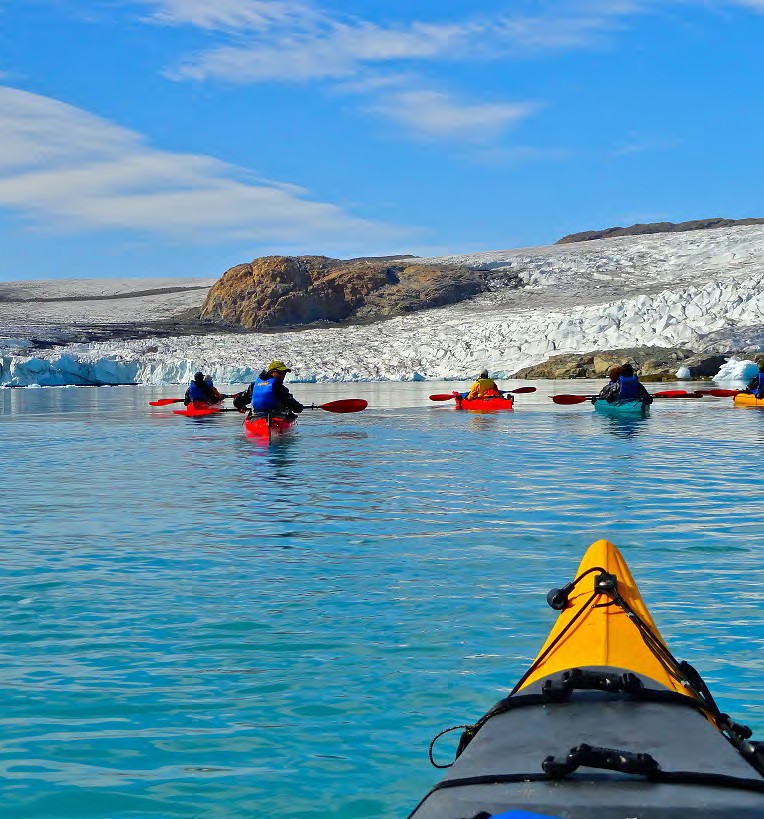 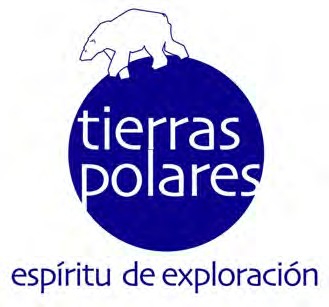 KAYAK Y trekking glaciar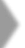 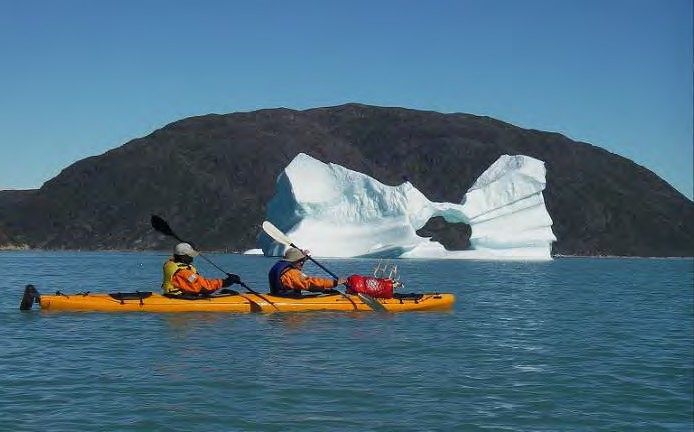 Una auténtica aventura en kayak, navegando en total autonomía entre icebergs, frentes glaciares y desfiladeros donde será posible avistar fauna polar y, desde mediados de agosto, disfrutar del espectáculo de las auroras boreales. En nuestros estables kayak dobles partiremos desde Narsaq, una pintoresca población inuit, para recorrer una distancia total de 100 Km por un laberinto de islas y fiordos hasta llegar a la capa de hielo de Groenlandia, el Inlandis, donde haremos una espectacular excursión sobre el hielo glaciar¿QUÉ TE ESPERA EN ESTE VIAJE?Navegando en silenciosos y estables kayaks dobles, recorreremos los parajes aún intactos del sur de Groenlandia rodeados de un espectacular escenario de icebergs y frentes glaciares. Aquellos viajeros con suficiente experiencia podrán ir en kayak individual, previa petición.Tras un emocionante viaje en zodiac desde el aeropuerto de Narsarsuaq llegaremos a Narsaq, la colorida población Inuit que será nuestro último contacto con la civilización en una semana. Al día siguiente, tras otro avance hasta una isla cercana, partiremos en kayak para adentrarnos hacia zonas vírgenes de belleza excepcional. A lo largo de nuestra ruta de unos 100 kilómetros seremos uno de los pocos privilegiados exploradores de un laberíntico sistema de islas y fiordos repletos de grandes y pequeños icebergs y variada fauna polar.Admiraremos a bordo de nuestros kayaks espectaculares frentes glaciares y caminaremos sobre el hielo milenario en una excursión única sobre el misterioso y emblemático Inlandis.Disfrutaremos de una verdadera expedición en kayak, el inmejorable invento inuit para desplazarse por el mar entre hielos, siempre en pleno contacto con la naturaleza de una de las últimas fronteras de nuestro planeta: Groenlandia, la Tierra de los Inuit.Fechas 2024Salidas desde Copenhague y/o Keflavík JunioDel 25 junio al 02 julioJulioDel 02 al 09 julioDel 09 al 16 julioDel 16 al 23 julioDel 23 julio al 30 agostoAgostoDel 30 julio al 06 agostoDel 06 al 13 agostoDel 13 al 20 agostoDel 20 al 27 agostoDel 27 agosto al 03 septiembre Salidas desde Reykjavík SeptiembreSalidas especiales Auroras BorealesDel 07 al 14 septiembreDel 10 al 17 septiembre¡Atención! Para salidas desde España hay que añadir un día antes de la salida y otro después de la llegada.PLAN DE VIAJEDía 1. Vuelo a Groenlandia – Ciudad de NarsaqVuelo desde Keflavík o Copenhague a  Narsarsuaq.Recepción en el aeropuerto y traslado en zodiac de gran potencia a través del fiordo Tunulliarfik, donde veremos los primeros icebergs del viaje, hasta la ciudad Narsaq. Con aproximadamente 1.500 habitantes, Narsaq es una de las ciudades más importantes del sur de Groenlandia.Noche en albergue.Día 2. Isla NuulussuaqPor la  mañana,  tras  la  presentación  del  guía  y  una  sesión  de  introducción  técnica  para las expediciones de Kayak, nos trasladaremos en zodiac hasta Qingaarsup Nunaa, punto de inicio de nuestra expedición de kayak.Comenzamos a remar por la costa de esta isla a lo largo de un fiordo casi siempre cubierto por el hielo, avanzando entre icebergs con distintas y caprichosas formas, así como gigantes arcos de hielo procedentes del glaciar Eqalorutsit.Avanzaremos por una zona de abundantes focas anilladas. En esta área suele haber una mayor densidad de hielos flotantes, ralentizando el avance con el kayak y llegando incluso a bloquear el acceso en determinados puntos.Una vez empezamos a cruzar la península de Nuulussuaq, apreciaremos las primeras vistas de la capa de hielo del Inlandis.Tras la llegada a Nuulussuaq, instalaremos nuestro campamento en un lugar que fue un asentamiento vikingo del sur de Groenlandia.Nos aprovecharemos de un merecido tiempo de descanso para recuperar fuerzas y abordar el desafío del día siguiente.Noche en tiendas.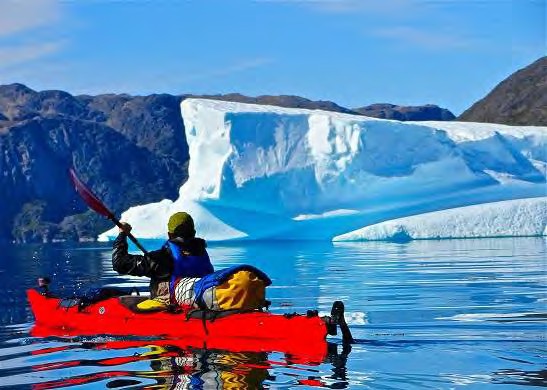 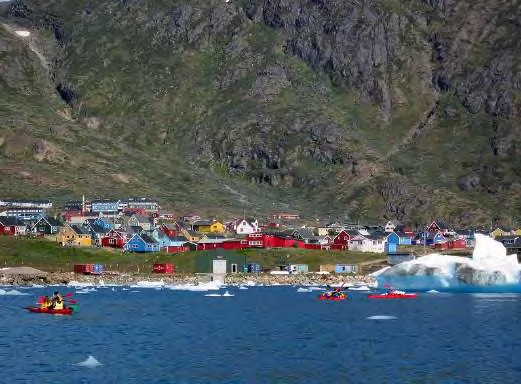 Día 3. Naajaat sermiatHoy	nos		internaremos	en	un	sistema	de	islas	y	entrantes	de	tierra	de aspecto	laberíntico. Visitaremosvarios frentesglaciares, algunosdelos cualesconaccesoa pie, mientrasqueaotros nos acercaremos solo con el kayak. Nos impresionará lo virgen e inaccesible de la zona, un lugar desconocido que tendremos el privilegio exclusivo de explorar.Navegaremos por un entramado de islas de poca altura, con diversas cascadas y junto a una tierra de tundra muy frondosa que contrasta con el color blanco y azul de los icebergs.Un conjunto de islas y penínsulas separa una de las masas heladas más antiguas del mundo del fiordo de Ikersuaq. No es de extrañar que los vikingos se instalaran en varios lugares de esta zona costera atraídos por el mágico paisaje de tundra y hielo. Seguiremos sus huellas y acamparemos en uno de sus antiguos asentamientos.Déjate llevar por la belleza de la naturaleza ártica remando entre icebergs azulados y explorando el  fiordo  Maniitsup  Tunua  asediado  por  las  penínsulas  de  Maniitsop,  Niaqornap  Nunaa      y Nuulussuaq.Ya estamos frente al Inlandis en el frente glaciar de Naajaat Sermiat, en  cuyas  inmediaciones instalaremos nuestro  campamento para esta noche.  Las  increíbles vistas a la s egunda c apa d e hielo más grande del planeta nos ofrecerán momentos inolvidables.En este intenso día descubriremos porqué los inuit inventaron los kayaks para desplazarse  entre los bloques de hielo y así poder explorar y establecer sus  hogares  en los  mejores  lugares  del Ártico.Noche en tiendas.Día 4. Glaciar Qaleraliq - Ascensión al lago TasersuatsiaqLa	isla	Akuliaruseq,	o	la	denominada	isla	de	los	caribúes,	esnuestro	primer	objetivo. Navegaremos justo al lado de su costa en busca de la fauna en tierra que podría acercarse a la misma   orilla.Siguiendo la navegación por el fiordo de Qaleraliq llegaremos al glaciar con el mismo nombre y cuyas tres lenguas glaciares de casi 8 km de ancho, lo convierten en el más espectacular de todo el Sur de Groenlandia.Allí mismo, instalaremos nuestro campamento en un playa de arena fina.Ascensión a pie al gran lago Tasersuatsiaq a través  de un  singular  valle  de  arena  de aspecto desértico que conduce, en un sorprendente contraste, a la  tundra verde y frondosa.     Si  tenemos suerte, observaremos a los caribúes tomando sales del fiordo.En	la	silenciosa	noche  de	este	mágico  lugar  disfrutaremos	del	estruendo  de los	seracs desprendiéndose del frente glaciar.Noche en tiendas.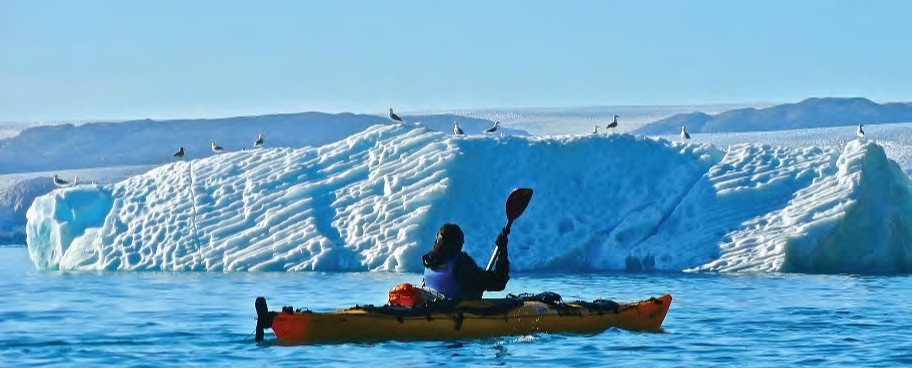 Día 5. Sencilla caminata glaciarEmbarcaremos a bordo de nuestros kayaks y remaremos con dirección al hielo para desembarcar en el sitio desde el cual suelen empezar las expediciones que cruzan el Inlandis desde el sur hasta el norte de Groenlandia.Comenzaremos una caminata en el hielo sobre una de las masas heladas más antiguas del planeta, explorando una pequeña parte de este increíble y laberíntico glaciar: sus grietas, seracs y otras formaciones. Esta entrada representa una experiencia única con la que tendremos la oportunidad de sentir en la naturaleza salvaje del Ártico.Retomaremos nuestra navegación en kayak para recorrer los frentes glaciares y quedar impresionados por sus magníficas paredes verticales de hielo con caída al mar a lo largo de más de 8 kilómetros de costa.Estos frentes glaciares se extendían en uno sólo, pero los efectos del cambio climático lo han dividido en tres partes.Nuestro campamento estará instalado en la isla de los caribúes. La tranquilidad de las noches nos sorprenderá con un sinfónico crujido del hielo desprendiéndose de los frentes glaciares.Noche en tiendas.Día 6. Fiordo IkerssuaqHoy iniciamos nuestro camino de regreso hacia la isla de Qingaarsuup Nunaa, remando por el fiordo Ikerssuaq que es el mayor de toda la zona y donde existe alta probabilidad de ver ballenas. Gigantes arcos de hielo y abundantes icebergs, procedentes de los glaciares Eqalorusit y Qorooq, suelen decorar este fiordo.Esta zona es uno de los sitios preferidos de las huidizas focas que no será raro sorprender nadando o descansando sobre un bloque de hielo.Noche en tiendas.Día 7. Qingaarsup - NarsaqAcercándonos cada vez más a Narsaq y dependiendo de las condiciones de navegación en el fiordo, nos dirigiremos directamente a Qingaarsuup o cruzaremos el fiordo de Ikerssuaq con destino a la bahía protegida de Stephensen Havn. Tras haber navegado en un mar repleto de icebergs estaremos enfrente de Manitsuarsuk, un antiguo asentamiento inuit donde solían pasar las temporadas del invierno.La captura de focas, zorros y aves, así como la pesca de tiburones representaba la principal actividad de los pobladores de este lugar histórico hasta el siglo XVIII.Nuestra expedición sigue hacia la última etapa de navegación. Si vamos bien de tiempo llegaremos hasta Narsaq a bordo de nuestros kayaks. En caso contrario, pararemos en la isla de Qingaarsup y llamaremos con el teléfono satélite para que una zodiac nos acerque hasta Narsaq.Recogida del material y tiempo libre para visitar la ciudad de Narsaq: el mercado inuit, el puerto de cazadores, la iglesia, el taller de artesanía local, la lonja de pescado, el museo, etc.Noche en albergue.Día 8. NarsarsuaqTraslado en embarcación motora hasta Narsarsuaq, donde tendremos tiempo libre para visitar el museo local Bluie West One, reflejo de la historia de la creación de Narsarsuaq y su papel en la Segunda Guerra Mundial. También podemos ascender al “View Point”, un sencillo trekkingde aproximadamente una hora al mirador de Narsarsuaq, cercano al Hotel, para tener vistas   del fiordo, de la planicie de Narsarsuaq y del glaciar Kiattut.Vuelo Narsarsuaq – Keflavík / Copenhague**Opcional. Vuelo España-Keflavík/ Copenhague. Posibilidad de gestionar la reserva de vuelos con Tierras Polares previa consulta de disponibilidad y precio en el momento de la reserva.TRASLADOS ENTRE AEROPUERTO Y ALOJAMIENTO EN ISLANDIA O COPENHAGUE: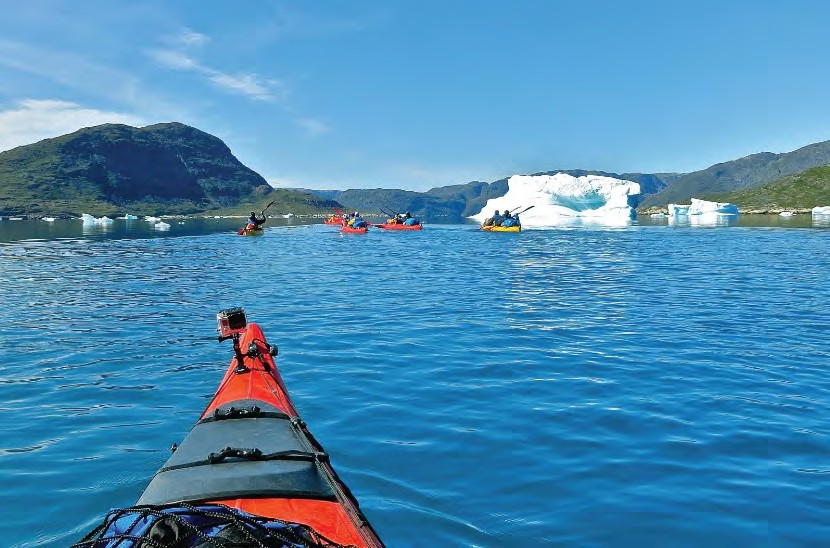 PRECIO2.395€ desde Keflavík o CopenhaguePosibilidad de reservar vuelos desde Madrid/Barcelona/Alicante con Tierras Polares. Sujeto a disponibilidad en el momento de la reserva.INCLUYE / NO INCLUYEINCLUYEBillete de avión de Keflavík/Copenhague a NarsarsuaqGuía de Tierras Polares de habla castellanaTraslados en embarcación semirrígida de Narsarsuaq a Narsaq (i/v)Alquiler de kayakAlquiler trajes especiales de navegaciónAlquiler de equipo especificado en la lista adjuntaPensión completa en Groenlandia (excepto última cena en Narsaq y comidas en los días de vuelo)Alojamiento en Groenlandia según programaSeguro de viaje multiaventuraNO INCLUYETasas aéreas y gastos de emisión de los vuelos desde Keflavík o Copenhague a Narsasuaq (aprox. 230€ - 260€)Alojamiento en Keflavík-Reykjavík o en Copenhague.Gastos en Islandia o en Copenhague	.Última cena en Narsaq, comidas en los días de vueloGastos derivados de la climatología adversa (incluidos los posibles imprevistos causados por el hielo o condiciones del clima), del retraso de vuelos y barcos o incidencias con el equipajeCualquier supuesto no especificado en el apartado “Incluye”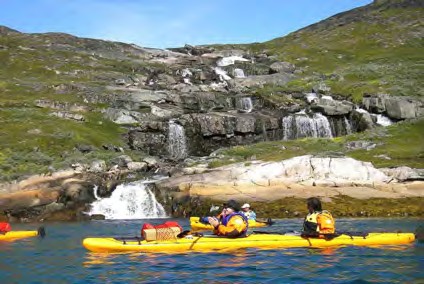 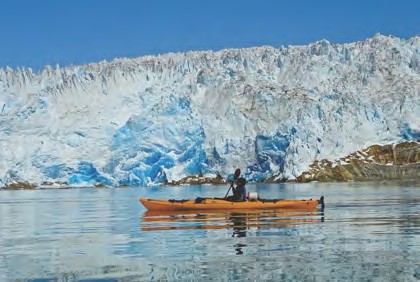 EXPERIENCIAS DESTACADASEspectacular navegación entre hielo, icebergs y frentes glaciares en un ambiente de plena armonía con la naturaleza salvaje gracias al aislamiento y a la autonomía que dan los kayaks.Trekking glaciar al interior del Inlandis, el segundo glaciar más grande del mundo. Todo ello en medio de un paisaje lunar con grandiosas vistas de lenguas glaciares y nunataks.Acampar en las proximidades del frente glaciar Qaleraliq.Avistamiento de caribús y focas, posibilidad de ver águilas, zorros, liebres árticas e incluso ballenas.Posibilidad de admirar la danza luminosa de las auroras boreales (a partir de finales  de agosto).Recogida de setas y arándanos (sobre todo en la segunda quincena de   agosto).Visita a la ciudad de Narsaq.Constatar, de primera mano, los efectos del cambio climático en el sur de Groenlandia.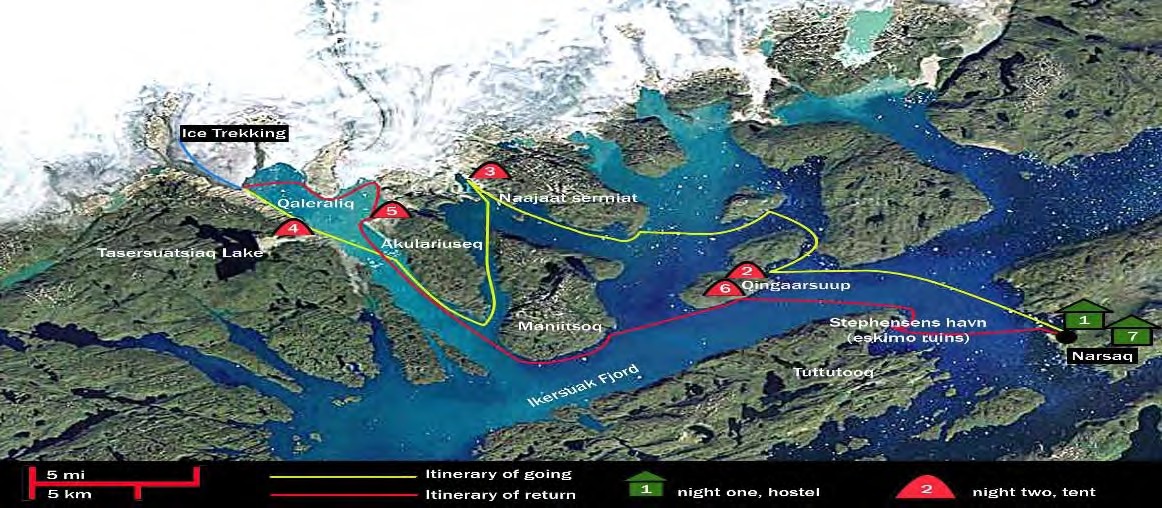 POR QUÉ VIAJAR CON TIERRAS POLARESPIONEROS DE LA AVENTURA EN EL ÁRTICO. Desde 1985, Ramón Larramendi,explorador polar fundador y director de Tierras Polares, no ha parado de explorar y crear nuevas rutas. Nuestros viajes de aventura en Groenlandia, Islandia, Noruega y Laponia son pioneros en nuestro país.EXPERTOS EN AVENTURA. Nuestros viajes son fruto de la experiencia de casi 30 años en el mundo de la aventura y miles de viajeros que ya han compartido nuestra pasión. Disponemos de logística propia en Groenlandia, Islandia y Noruega que nos permite ofrecer viajes originales a precios muy buenos, con la mayor garantía de adaptación al cambiante medio ártico y donde la seguridad es nuestra prioridad.EMPRESA RESPONSABLE Y COMPROMETIDA. Queremos promover cambios reales y por ello financiamos y organizamos el Proyecto Trineo de Viento, para desarrollar el primer vehículo limpio de investigación científica polar, y SOS Thule, un plan de desarrollo de la mítica región de Thule para impedir que se pierda una cultura milenaria. Cuando viajas con nosotros apoyas estos proyectos.GRUPOS REDUCIDOS. Nuestros grupos suelen ser de 7 u 8 viajeros, y un máximo de12. Nuestro estilo es casi familiar, flexible, con un ambiente de colaboración y participación como si de un grupo de amigos se tratase, con muchas ganas de pasarlo bien.DESCUENTO SI YA HAS VIAJADO CON NOSOTROS de un 2% si haces tu 2º o 3ºviaje, un 3% si es tu 4ª o 5ª vez...y si son más veces, condiciones muy especiales.PRECIOS SIN SORPRESAS. Incluimos en nuestros ajustados precios prácticamente todos los gastos y actividades de aventura de tu viaje, y si viajas solo no tendrás que pagar más.UNA GRAN COMUNIDAD VIAJERA. Con decenas de miles de viajeros, nuestro Facebook es una de las mayores comunidades de viajes que existen en nuestro país; un lugar donde compartir, informarte o ganar premios polares. facebook.com/tierraspolaresviajesinstagram.com/tierraspolares/INFORMACIÓN IMPORTANTE SOBRE ESTE VIAJETipo de viaje y nivelViaje de expedición. Nivel medio.Se trata de un viaje activo y que demanda forma física media. Se duerme en tiendas de expedición todos los días de la travesía.En los kayak dobles se combina a las personas que estén más en forma con las que lo estén algo menos, con el objeto de equilibrar el grupo.La condición físicaEl viaje está pensado para poder ser realizado por cualquier persona con una condición física media. Se recomienda hacer ejercicios que potencien la fuerza en los brazos y la resistencia al menos con un mes de antelación al viaje.El viaje únicamente no es recomendable para gente con serios problemas de espalda, por las dificultades que pueda tener al llevar los kayaks de la playa al agua y viceversa.Para aquellos que tengan duda sobre su capacidad física, les recomendamos apuntarse a un cursillo de familiarización con el kayak de mar. Consulta los cursos de kayak de mar que organicen en tu costa más cercana o comunica a Tierras Polares tu interés por realizar un curso de kayak; desde Tierras Polares organizaremos un cursillo de kayak de fin de semana en abril-mayo en algún lugar de la costa española siempre que para esta salida exista un grupo mínimo de interesados.GuíaEl viaje será acompañado por un guía* de Tierras Polares de habla castellana con una experiencia notable guiando viajes de kayak.La misión del guía es la de guiar al grupo a través de la ruta, velar por la seguridad de sus participantes y solucionar las posibles incidencias que se puedan originar, pudiendo cambiar la ruta si lo estima necesario.* Durante la estancia y expedición en Groenlandia, es posible que varios guías se encarguen del buen desarrollo del programa descrito.Las jornadas y duración del díaLas etapas de kayak son de 3 a 5 horas efectivas de remo (de 15 a 20 km por día) con frecuentes paradas y descansos.Al principio del viaje, el guía dará unas nociones básicas de comportamiento, seguridad y auto rescate en kayak.Mientras se navega, cada kayakista irá provisto de un traje especial y un chaleco salvavidas. La travesía se desarrolla en una zona de fiordos en la que no hay apenas oleaje y donde los vientos suelen ser suaves. Sólo se navega cuando las condiciones son óptimas y, excepto en contadas ocasiones, junto a la costa.La expedición se desarrolla en contacto directo con la naturaleza, sin visitar ningún tipo de civilización desde la salida de Narsaq y hasta la vuelta a esta misma población.La caminata en el hielo es apta para todo el público en general.Las tareas comunesLas tareas comunes de montaje de campamentos, preparación de comida, limpieza de utensilios de cocina y otros trabajos serán organizadas por el guía, pero se harán de modo participativo entre todos los componentes del viaje, incluido el guía.Aspectos técnicosNo es imprescindible tener experiencia previa en kayak para participar en nuestro viaje, pues estos son estables, anchos y seguros. En caso de no tener experiencia recomendamos hacer un cursillo previo y practicar todo lo que sea posible antes del viaje. La navegación en estos kayaks no tiene gran dificultad técnica y sólo se navega cuando las condiciones son favorables.Aquellos participantes con experiencia previa en kayak podrán optar a realizar el viaje en kayak individual (consultar con Tierras Polares antes del viaje).Recolección de setas y arándanosLa  recolección  de  arándanos y setas	depende  mucho  de  la  temporada,  siendo agosto el mes  más propicio.El terreno, estado del hielo, la nieve, el mar…La travesía se desarrolla en una zona de fiordos en la que no hay apenas oleaje y donde    los vientos suelen ser suaves. Sólo se navega cuando las condiciones son óptimas y,  excepto en contadas ocasiones, junto a la costa.La corriente de Groenlandia oriental, que arrastra gran cantidad de hielo desde el océano Ártico, comienza a bloquear el sur de Groenlandia en el mes de mayo hasta mediados de junio. El mes de julio puede presentar también gran cantidad de hielo a la deriva obstaculizando la  navegación, aunque no es frecuente, en cuyo caso se podrá llegar a variar la ruta. El mar en  toda la zona suele estar recubierto con numerosos icebergs provenientes de los glaciares.Edad mínima recomendadaLa edad mínima recomendada es de 15 años.Todos los menores de 18 deberán estar acompañados por sus padres o tutores legales.Tamaño del grupo: de 4 a 12 personas.Los alojamientosAlbergueDisfrutaremos de una estancia en un acogedor hostel, en habitaciones compartidas con los demás compañeros de viaje. Los baños son compartidos. La pernocta se hará con saco de dormir propio.Tiendas de expediciónDurante la expedición dormiremos en tiendas de 2 personas y usaremos una tienda más grande como cocina-comedor.Navegación en GroenlandiaEn Groenlandia no existen carreteras que unan las poblaciones, por ello nuestra embarcación  se convertirá durante los días de recorrido, en nuestro vehículo “todoterreno”. Los traslados      se realizarán en embarcaciones semirrígidas  de  grandes  dimensiones,  conducidas  por patrones profesionales certificados por la comandancia de la marina danesa, con gran experiencia y especializados en navegación en los fiordos del sur de Groenlandia. Durante la navegación se provee a los viajeros de todo el material de seguridad necesario.Este  tipo  de  embarcaciones  semirrígidas  es  ideal  para  acercarnos  a  los  frentes  glaciares, navegar entre témpanos de hielo flotantes, disfrutar la sensación de libertad y aprovechar gracias a su velocidad el máximo tiempo en tierra. Tienen poco calado lo que permite adentrase en zonas de poca profundidad y realizar desembarcos muy seguros en las playas.Tierras Polares tiene una flota de embarcaciones siempre lista, que se emplea exclusivamente para nuestros grupos, de modo que si fuera necesario cambiar el plan, nuestros barcos están, siempre disponibles y preparados para las necesidades de nuestros viajeros. Todas ellas están homologadas por la Comandancia de la Marina danesa y disponen de los más modernos sistemas de navegación y seguridad. Con dos motores independientes,  y  hasta  4  sistemas  de  comunicación  diferentes,  estas  embarcaciones  están especialmente diseñadas para ser utilizadas con total seguridad en las zonas del Ártico y en la Antártida. Su gran resistencia, agilidad, y el hecho de ser insumergibles hacen   de ellas las embarcaciones más seguras para rescates, expediciones y viajes de aventura. Tierras Polares colabora con la Policía del sur de Groenlandia desde 2007, cediendo su flota para cualquier operación  de  rescate  que  sea necesaria en cualquier barco del sur de Groenlandia.Por último y como razón más importante, las utilizamos porque las semirrígidas  son  divertidas, emocionantes y convierten nuestro viaje en una experiencia única y totalmente exclusiva, en una aventura que no es posible repetir y que, como dice Ramón Larramendi: “Groenlandia es un país de sensaciones profundas, que conectan con la esencia de nuestro ser, unas sensaciones a las que no hay que poner barreras. Por ello no hay nada como recorrerla con esquís, con kayaks oen zodiac, que nos permiten sentir la libertad en un mundo salvaje pero maravilloso, cada vez más difícil de encontrar”.La alimentaciónEn un viaje de aventura en un lugar como Groenlandia, donde casi todos los alimentos llegan por barco desde Europa, la elección de los alimentos, y especialmente la oferta de frutas y verduras, es muy limitada.Los desayunos serán bastante completos y las comidas serán tipo picnic. Las cenas calientes se prepararán junto con el guía. Este tipo de viaje implica un mínimo de espíritu de grupo y colaboración por parte del viajeroDesayunos: Café, té, infusiones, cacao, leche en polvo, galletas, pan, mermelada, mantequilla, y cereales.Comida: Pan, queso, embutido, chocolate, frutos secos, galletas, sopa caliente...Cena: Arroz, pasta, puré de patatas con carne, salchichas, bacón, atún, calamares...Auroras BorealesLas auroras boreales son una de las maravillas naturales de nuestro planeta, un espectáculo de luz y movimiento con el que los cielos de las zonas polares nos deleitan durante las noches despejadas.Generalmente es posible observarlas en invierno. Sin embargo, el sur de Groenlandia es famoso por ser una de las mejores zonas del mundo para disfrutar de este verdadero espectáculo y es posible empezar a verlas desde mediados de agosto, aumentando las posibilidades de observarlas a cada día que pasa.CartografíaSe usarán planos topográficos 1:250.000 del Kort & Matrykelstyrelsen de Dinamarca.Clima, temperatura y horas de luzEl tiempo  en  Groenlandia  es  variable.  Aunque  generalmente  suele  ser  bueno,  es necesario  ir preparado  para   la   lluvia.   Las   temperaturas   sobrepasan   con   frecuencia   los 15ºC   en julio, se mantienen entre 5ºC y 10ºC en agosto, comenzando a helar por  las noches ocasionalmente a mediados  de  este  mes.  En  septiembre  suele  haber  temperaturas  de entre 5ºC y 8ºC durante el día, pudiendo alcanzar los -5º C durante la noche.Horas de luz:Mayo 16-19 horas de luz.Junio 19-20 horas de luz.Julio 20-18 horas de luz.Agosto 18-15 horas de luz.Septiembre 15-12 horas de luz.Historia de nuestra rutaLa expedición de kayak y trekking se realizó por primera vez en 1997 por Tierras Polares, siendo el primer viaje que se organizaba de este tipo en la zona.Tierras Polares ha sido la primera empresa que ha organizado viajes de aventura en el sur de la tierra inuit desde 1985.En la actualidad cuenta con una amplia infraestructura en la zona, que incluye alojamientos en los lugares y poblaciones del sur de Groenlandia de mayor belleza y embarcaciones. Todo ello, junto al domino de la lengua inuit del director Ramón Larramendi y a su amistad con el pueblo groenlandés desarrollada a lo largo de todos estos años, dota a la enseña de una gran autonomía y capacidad resolutiva en un medio tan complejo como es Groenlandia.Ramón Larramendi y Tierras Polares, pioneros de la aventura en Groenlandia Ramón  Larramendi  es  actualmente  el director  de  Tierras  Polares y  seguro  que   muchos de vosotros lo habréis visto en televisión colaborando como especialista polar en programas como Al filo de lo Imposible, como miembro de la expedición de los primeros españoles en llegar al Polo Norte o con su amigo Jesús Calleja en Desafío Extremo y Planeta Calleja. Su gran pasión por la exploración polar sigue viva en proyectos como el del Trineo de Viento, el primer trineo eólico del mundo, creado e ideado por él, que funciona como laboratorio móvil “0” emisiones para las regiones polares y le ha permitido desplazarse a toda velocidad por los rincones más remotos de Groenlandia y la Antártida.Ramón  comenzó  su  andadura  polar en  1985  con  la  expedición  Transislandia  85,  una travesía con esquís de los 3 principales glaciares islandeses, que le convirtieron ya a sus 19 años en el   primero   en   realizarla   a   nivel   mundial.   Continuó   de   los 20   a   los 23años   con   grandes expediciones  que  le  llevaron  a  ser  el  primer  español  en  realizar  el cruce de Groenlandia de este a oeste con esquís y la navegación en kayak de los 2.500Km de costa noruega.Tierras Polares fue creada por él tras completar la Expedición Circumpolar 1990-93, un viaje de exploración de 14000 Km en trineo de perros ykayak desde Groenlandia hasta Alaska durante tres años continuados de viaje, y donde aprendió el idioma inuit.Esta expedición, realizada por Ramón con tan solo 24 años, está considerada la expedición española más importante  del  S.XX y  fue  merecedora  de  un  extenso artículo e n l a e dición mundial de National Geographic en 1995.Estos viajes le convirtieron en un auténtico pionero de la exploración polar en España, un país de escasa tradición polar donde gracias a su labor de años de difusión apasionada, se ha convertido actualmente en el país donde es posible encontrar la más amplia y variada oferta de viajes y expediciones a las zonas polares del mundo.Tras explorar otras zonas más al norte de Groenlandia en los años 1995 y 1996, Ramón decidió asentarse en el sur de Groenlandia en 1997. La consideró la más atractiva, espectacular y  segura, por las suaves temperaturas, y por su entramado de islas, penínsulas e islotes, que hacen que toda la navegación se realice por zonas muy protegidas del mar abierto, por aguas casi siempre tranquilas y próximas a la costa. Lo que hace especialmente seguras las expediciones en kayak y barcos pequeños impensables en otros lugares de la costa de Groenlandia.La coordinación logística de nuestras rutas en Groenlandia la realiza Ramón desde Qassiarsuk, lugar donde se ha establecido y donde se encuentra el albergue de Tierras Polares, el Leif Eriksson Hostel. Allí probablemente podremos saludarle y ver algún documental de sus expediciones.Tierras Polares ha sido la primera empresa que organiza viajes de aventura en el sur de la tierra inuit, y en la actualidad cuenta con una amplia infraestructura propia en la zona, incluyendo albergues en las pintorescas poblaciones de Qassiarsuq, Narsaq y Tasiusaq, campamentos permanentes en la zonas de mayor belleza paisajística y embarcaciones propias. Todo esto unido a la experiencia polar de Ramón, su dominio del idioma inuit y la  amistad  del  pueblo groenlandés desarrollada a lo largo de todos estos años, dota a la organización de una gran autonomía y capacidad resolutiva en un medio tan complejo como es Groenlandia, un paraje tan hermoso como salvaje, pero por ello mismo a menudo carente de grandes infraestructuras.Más información sobre Ramón Larramendi:www.ramonlarramendi.com facebook: /ramonlarramendi/ twitter: @RamonLarramendi Instagram: @RamonHLarramendiINFORMACIÓN ÚTIL PARA EL VIAJEROMonedaEn Groenlandia la moneda oficial es la Corona Danesa (DKK) En Islandia la moneda oficial es la Corona Islandesa (ISK)Dónde sacar dineroEn Reykjavík es posible pagar todo con tarjeta de crédito y así lo recomendamos,  ya  que en principio sólo son dos días de estancia. No obstante, se puede conseguir coronas islandesas conla tarjeta Visa, 4B o Mastercard en los cajeros automáticos en Reykjavík.En Groenlandia recomendamos llevar efectivo en Euros , siendo posible realizar el cambio a coronas danesas en nuestro albergue, el kayak  Hostel en Narsaq .Es posible pagar con tarjeta VISA en el albergue y algunos establecimientos.CambioCorona danesa. Aprox. 1€ = 7,4 DKK (Dato de septiembre 2023) Corona islandesa. Aprox. 1€ = 151,2 ISK (Dato de septiembre de 2023)Puedes   consultar   el   tipo   de   cambio   actual  aquí  en	www.riacurrencyexchange.es/?pc=tierraspolares, esta web, además, es una de las mejores opciones si quieres cambiar dinero antes del viaje.  Para  residentes  en  territorio  español  (Península  y  Baleares),  pueden enviar el dinero a tu casa (lo pides a través de su web, lo pagas y te lo mandan de forma segura), y también puedes recogerlo en una de sus oficinas, reservándose previamente aquí en  su	web. Introduce	en	el	apartado	"Código	promocional"	el código POLARES y de esa forma disfrutarás además de un descuento especial.Efectivo calculado necesario para el viajeGroenlandia es uno de los países más caros del mundo. Los precios son 2 a 4 veces superiores a los de España. El dinero de bolsillo que se ha de calcular para gastos extra es de unas 450 a 750 coronas (entre 60 y 100 €).Desfase horario:4 horas menos en el sur de Groenlandia que en España peninsular. 2 horas menos en Islandia que en España peninsular.Documentos necesariosPasaporte: Sí, en regla con validez mínima de tres meses.Visado: No. Para entrar en el país es necesario sólo el pasaporte.Telefonía y comunicaciónLa telefonía móvil de la mayoría de los operadores en España funciona en las poblaciones de Narsarsuaq y Narsaq.El guía va provisto de radiobaliza de seguimiento.Disponemos de servicio WIFI limitado y previo pago en el Kayak Hostel en Narsaq.Recomendaciones médicasNo es necesario ningún tipo de vacunación, ni especial prevención contra ninguna enfermedad. En caso de padecer alergia a picaduras de mosquitos, recomendamos consultar con el médico así como llevar mosquitera y repelente.IdiomaEl idioma principal es el groenlandés occidental, llamado Kalaallisut y hablado por 40.000 personas, lo que le convierte en el idioma inuit más importante del mundo. También se habla el inuhumiutut en el norte y el tunumiutut en la costa este. Casi todo el mundo habla algo de danés, que es el segundo idioma oficial. El inglés es hablado en mayor o menor grado por casi toda la gente joven.El idioma inuit es  una  lengua  de  estructura  aglutinante,  procedente  del  tronco  eskimo-  aleutiano,   hablado    desde    las    islas    Aleutianas    hasta    la    costa    oeste    de    Groenlandia.    Es    de origen asiático, como la raza inuit.Más información sobre el paísGroenlandia es uno de los países más singulares del mundo: una enorme isla en cuyo interior se halla un glaciar de más de dos millones de kilómetros cuadrados, rodeada por un cinturón litoral montañoso y abrupto, y un mar que permanece helado casi todo el año debido al clima plenamente ártico que posee.En su costa habita una pequeña población de unas 57.000 personas, la gran mayoría inuit, que vive de la pesca, la caza y la ganadería. Groenlandia tiene un estatus de semi-independencia con respecto a Dinamarca.La zona más habitada es la costa oeste, donde se halla la capital del país, Nuuk, que tiene 15.000 habitantes. El Norte de Groenlandia y la parte oriental están prácticamente deshabitados.TransportesLas comunicaciones se realizan por barco, avión o helicóptero, no existiendo carreteras más que dentro de las ciudades.Libros recomendadosTres años a través del Ártico, Autor: Ramón LarramendiFormato tapa dura-Editorial Desnivel (es posible comprar este libro en el albergue Leif Eriksson de Qassiarsuk).Formato más ligero y electrónico-Editorial Varasek www.varasekediciones.esFrancisco Javier KNORR DE LAS HERAS: El kayak de mar.Equipajes:Los vuelos con destino al Sur de Groenlandia pueden realizarse desde Islandia o desde Dinamarca. La compañía aérea islandesa Air Iceland opera desde el Aeropuerto Internacional De Keflavík. Por su parte, la compañía aérea Air Greenland opera desde Copenhague con destino a Narsarsuaq.Las compañías aéreas suelen autorizar 20 kg de equipaje facturado, a los que puedes sumar 5 kg en cabina. Es importante llevar un equipaje moderado, evitando llevar cosas innecesarias, para facilitar las cargas y descargas del vehículo.En caso de que el equipaje se extravíe o se dañe durante un vuelo, es fundamental que se acuda al mostrador de la compañía aérea para reclamar con el código P.I.R (Parte de irregularidad en el equipaje, código de barras que dan en la facturación de la maleta) antes de salir del aeropuerto, requisito necesario para la tramitación por parte de la compañía aérea y para solicitar posible cobertura del seguro (MAPFRE) y consultar fecha prevista de entrega.MATERIAL COMÚN PROPORCIONADO POR TIERRAS POLARESMaterial de acampadaTiendas de campañaMaterial de cocinaCombustibleHornillosComunicacionesTeléfono satéliteTeléfono móvilMensajero vía Satélite Delorme o similarMaterial de progresiónKayaks individuales y dobles, muy estables2 palas de remo de repuestoOrientación y meteorologíaGPS incorporado en el DelormeBrújulasMapasOtrosBotiquínMATERIAL PERSONAL PROPORCIONADO POR TIERRAS POLARESRopa de navegaciónChubasquero semi-estancoPantalón semi-estanco de cordura con cierres de látexCubrebañerasChaleco salvavidasManoplas de remoParka polar (para los desplazamiento a bordo de la embarcación semirrígida)Botas altas de goma para la navegaciónMaterial de progresión2 bolsas estancas (20 y 40 litros de capacidad)Pala de remo1 bomba de achique (por cada kayak)MATERIAL RECOMENDADO PARA TU VIAJECabezaGorro de lana e impermeable (dos pares recomendados)Bufanda tubular de forro polar o “buff”Gafas de sol y de ventisca para las navegaciones en zodiacMosquitera de cabeza (imprescindible hasta mediados de agosto). Es posible comprarla en el Leif Eriksson Hostel en Qassiarsuk (confirmar previamente con Tierras Polares)Gorra con visera (para usar con la mosquitera)Cuerpo2 camisetas de fibra (tipo Thermastat o similar) de manga larga, una de invierno y otra de veranoCamisetas de fibra sintética, manga cortaChaqueta de forro polar media (tipo Polartec 200)Chaleco de forro polarAnorak ligero con relleno de fibraChaqueta impermeable y transpirable de montaña (Goretex u otra membrana similar)2 mallas largas (tipo Thermastat o similar), una de invierno y otra de veranoPantalón de trekkingPantalón impermeableManosGuantes forro polar o windstopperGuantes de neopreno (recomendados desde mediados de agosto)Guantes finos (de lycra o similar)EsparadrapoPiesCalcetines finosCalcetines gruesos y altos de fibra sintética (4 pares)Botas cómodas de trekking, de caña alta, impermeables y transpirables (Gore-tex)Chanclas/zuecos ligeros tipo crocs o calzado cómodo (uso obligatorio en los albergues)Equipo de acampadaSaco de dormir (recomendado sintético y con temperatura de confort de -10º C). Es posible alquilarlo en Groenlandia, confirmar previamente con Tierras Polares.Colchoneta aislante. Es posible alquilarla en Groenlandia, confirmar previamente con Tierras Polares.Linterna frontalCubiertos, cuenco, taza y navaja para los picnicsCantimplora o botella ligera para aguaEquipo de progresiónMochila cómoda grande (donde debe caber todo el equipaje que se transporte en el viaje)Bastones de trekking (opcional)Mochila pequeña (para excursiones de un día)Material de pesca (opcional)Artículos de aseo/otrosCrema de protección solar y labialRepelente para mosquitosTapones para los oídosAntifaz para dormirToalla de secado rápidoNota: Esta no es una lista exclusiva. Añadir a ella artículos de aseo (productos biodegradables) y de viaje, ropa para los traslados, medicación personal, etc.Alquiler de MaterialEs posible alquilar el saco de dormir (30€/8 días) o la esterilla aislante (15€/8 días) en Groenlandia (confirmar previamente con Tierras Polares). También es posible comprar allí la red mosquitera para la cabeza, mapas de la zona o artículos de artesanía y recuerdos de Groenlandia.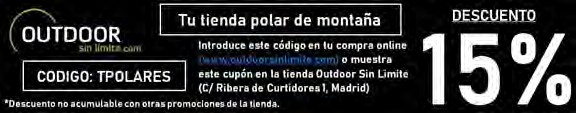 SUGERENCIAS DEL VIAJEA la ida se recomienda llevar en cabina, además de la documentación, la ropa imprescindible, repartida entre lo que llevemos puesto y lo que llevemos en el equipaje de mano (en mochila de 20-30 litros): botas y pantalones de trekking, camiseta térmica, chaqueta tipo gore-Tex y pantalones impermeables, forro polar, gafas, gorro y guantes.En un caso de extravío de equipaje, tendrías al menos todo lo necesario para poder comenzar el viaje.Dónde equiparnosTierras Polares y Ramón Larramendi van equipados en sus expediciones con equipamiento Altus (www.altus.es) que recomendamos para tu viaje. Si necesitas comprar material, visita nuestra tienda polar Outdoor sin límite (www.outdoorsinlimite.com) C/ Ribera de Curtidores nº 1 Madrid y benefíciate de un 15% de descuento con nuestro código: TPOLARESRESERVAS Y FORMAS DE PAGOPara la reserva se debe realizar un depósito del 40% del importe total del viaje. La cantidad restante debe abonarse como mínimo 15 días antes de la salida, si no, consideramos la reserva anulada.El pago se hará mediante transferencia bancaria de tu cuenta corriente personal a la c/c de: VIAJES TIERRAS POLARESBANCO SABADELL: ES53 0081 2042 7800 0334 0741 SWIFT/BIC: BSAB ESBBLA CAIXA: ES65 2100 2281 150200309320 SWIFT/BIC: CAIXESBBXXXBANCO POPULAR (TARGO BANK): ES81 0216 0476 130600317305 SWIFT/BIC POHIESMMBBVA: ES29 0182 2015 2802 0162 9312 SWIFT/BIC: BBVAESMMEn el apartado “Observaciones” del impreso de transferencia debéis especificar el/los nombres de los viajeros, la fecha y el nombre del viaje (nombre(s)/viaje/fecha).Otras formas de pago:Tarjeta de crédito/débito previa firma de una autorización, que se puede solicitar a la oficina de Tierras Polares y reenviarla cumplimentada por fax o por e-mail o mediante comercio seguro en el siguiente enlace:https://www.tierraspolares.es/tpv.phpTarjeta VISA del grupo GEA.Es imprescindible que enviéis un e-mail a info@tierraspolares.es o un fax de cada transferencia a la oficina (Fax: 91 366 58 94). WhatsApp (663.387.771)El justificante bancario de la transferencia es, a todos los efectos, un documento legal equivalente a una factura.SEGURO DE VIAJETierras Polares, en su labor como organizador de viajes de aventura y expediciones, incluye   en el precio un seguro de viaje multiaventura válido para el ámbito todo el mundo	diseñado específicamente  para  el   tipo   de   actividad que desempeña, garantizando a sus viajeros  la total tranquilidad y seguridad durante la realización del viaje. Es necesario  advertir,  no  obstante, que Tierras Polares solo ejerce  de intermediario en la contratación del seguro. En  caso de tener que realizar cualquier trámite posterior a la contratación de éste, dichas    gestiones deberán ser llevadas a cabo directamente entre  el  viajero  y  la  compañía aseguradora. Tierras Polares no está autorizada a realizar dichas gestiones dado el carácter intransferible  de  las pólizas   contratadas.   Invitamos   a   todos los viajeros   a   leer atentamente  las condiciones y coberturas de la póliza. No son asegurables las personas  mayors de 84 años.SEGURO OPCIONAL (AMPLIACIÓN DE CANCELACIÓN)Por otra parte, debido a que tanto las compañías aéreas como los proveedores de servicios tienen condiciones de anulación muy estrictas, Tierras Polares pone a disposición de sus viajeros  una  póliza  especial  de  gastos  de   anulación.   La formalización  de  este  seguro deberá  hacerse  en  el  mismo  momento  de  hacer  la reserva del viaje. Consultar con el personal de la oficina para más información.Condiciones Generaleshttps://tierraspolares.es/wp-content/uploads/2023/08/ CONDICIONES_GENERALES_DE_VIAJE_COMBINADO_22-23_JULIO2023.pdfFILOSOFÍATierras Polares nace para hacer accesibles a todas las zonas más remotas del Ártico y el Antártico, con un tipo de viaje de descubrimiento inspirado en el espíritu de la exploración polar. Todas nuestras rutas son activas, nos gusta viajar de un modo natural, silencioso, simple y autónomo, a pie, en kayak, con esquíes, perros, canoa, bici… por zonas poco o nada transitadas. Tenemos diferentes niveles y tipos de viaje con propuestas para todos: desde viajes de aventura con trekking suaves realizables por cualquier persona activa amante de la  naturaleza  hasta  viajes  de  exploración  muchomás  exigentes.  Para   ofrecer   los   mejores   viajes diseñamos personal y artesanalmente nuestras propias rutas, que son originales y fruto de una búsqueda constante de los rincones más bellos y las zonas más interesantes. Nos gusta ser pioneros y por ello, en muchas ocasiones, proponemos rutas o zonas que no ofrece ninguna otra agencia del mundo. Organizamos la mayoría  de las rutas directamente sobre el terreno. Todo esto implica una enorme complejidad logística cuya resolución vemos como un aliciente, un reto y parte del  espíritu  de  exploración.Nos gusta colaborar estrechamente para ello  con  la   población   local.   Cuando   en   muchos  lugares del  mundo  la  masificación  impide  disfrutar plenamente de los rincones más maravillosos de nuestro planeta, el ártico es una bocanada de aire fresco. Un lugar en el que encontrarse a otro ser humano es todavía una alegría por lo poco habitual, y donde la fuerza de    la naturaleza salvaje, cada día menos accesible en el resto del mundo, sigue  siendo  allí  omnipresente. Nuestros grupos son pequeños, ya que creemos que, además de la belleza del lugar y lo interesante de la actividad, es igual de importante el espíritu y el tamaño del grupo. Nuestro estilo es casi familiar, flexible, con un ambiente de colaboración, integración y participación como si de un grupo de amigos se tratase, con muchas ganas de  pasarlo  bien  y  donde  el  humor  es   siempreOBSERVACIONESNuestros viajes son activos y es muy importante informarse si el tipo de viaje que se va a realizar así como el nivel de dificultad se ajusta a nuestras expectativas y forma física. Se trata de viajes en grupo en lugares únicos que demandan la necesidad de respeto hacia otras culturas y también a nuestros compañeros de viaje.Las rutas por las que transcurren nuestros viajes son remotas, el estilo de vida puede ser muy diferente al nuestro y los acontecimientos, en su más amplio sentido, mucho menos predecibles que en unas vacaciones convencionales. La naturaleza de nuestros viajes deja por definición una puerta abierta a lo inesperado, y esta flexibilidad necesaria e imprescindible va a exigir de ti que te comportes como viajero y no como turista vacacional.Viajar por países cercanos a los polos hace que los itinerarios previstos sean proyectos de intención y no algo inmutable. En nuestro viaje pueden suceder imprevistos debidos a la climatología y los fenómenos naturales del país, como encontrar carreteras cortadas por mal estado de las vías debido a avalanchas, hielo o erupciones volcánicas, ríos muy caudalosos imposibles de vadear, retrasos en vuelos debidos a la climatología o ceniza en el aire, abundantes icebergs o viento fuerte que impidan la navegación.Las condiciones climatológicas y del hielo, la particularidad de unas infraestructuras escasas, los medios de transporte, los retrasos en aviones o barcos y otros factores impredecibles, pueden provocar cambios y requieren cierta flexibilidad.bienvenido.    Los    grupos    van    acompañados por nuestros guías, obsesionados con la seguridad y con la firme intención de que todos y cada una de las rutas que hacemos sea un viaje único y una experiencia inolvidable. Tierras Polares fue creada por Ramón Larramendi tras completar la Expedición Circumpolar 1990-93, un viaje de exploración de 14000 Km. en trineo de perros y kayak desde Groenlandia hasta Alaska durante tres años continuados de viaje, para compartir la enorme riqueza de su experiencia creando un tipo de agencia y de viaje inexistente en la época. Una agencia que hiciese accesible las vivencias que él había tenido y las increíbles maravillas  naturales que había disfrutado en el ártico y de ese modo, hacernos más conscientes de la necesidad de preservar ese tesoro todavía intacto.No es habitual que un itinerario sea sustancialmente alterado pero, si fuera necesario, el guía de nuestra organización decidiría cuál es la mejor alternativa a seguir.Nuestros viajes, realizados con anterioridad por nuestro equipo, reflejan un EQUILIBRIO que permite disfrutar de unas condiciones de comodidad generalmente suficientes, con la satisfacción de compartir UN VIAJE ÚNICO.Habrá jornadas realmente placenteras, pero en otras prescindiremos de ciertas comodidades para entrar de lleno en los lugares más inaccesibles y exclusivos. Llegar donde la naturaleza es íntima y grandiosa supone, en ocasiones, pernoctar en lugares sin el confort del mundo occidental o dormir en tiendas de campaña durante varios días, prescindir a veces de la ducha, circular por malas carreteras y pistas polvorientas, o navegar y desplazarnos a bajas temperaturas... Nuestros viajes son para vivirlos comprometidos desde la participación activa y no como espectador pasivo.Al realizar una ruta de VIAJES TIERRAS POLARES no te sentirás un turista más en un circuito organizado tradicional, sino un miembro integral de un viaje lleno de emoción y, a veces, susceptible a lo inesperado y A LA AVENTURA.Esperamos que compartas con nosotros este concepto de viajar.EL VIAJERO DECLARA participar voluntariamente en este viaje o expedición y que es consciente de que participa en un viaje a un país extranjero de características diferentes a su país de origen, recorriendo y visitando zonas alejadas y remotas de un país; con estructura y organización, a todos los niveles, distinta a la que puede estar acostumbrado en su vida habitual. Por tanto EL VIAJERO DECLARA que es consciente de los riesgos que puede correr durante la realización de las actividades descritas (montar a caballo, escalada, glaciares, etc.) y de aquellos sucesos eventuales como pueden ser: fuerzas de la naturaleza, enfermedad, accidente, condiciones de vida e higiénicas deficientes en algunos casos y circunstancias, terrorismo, delincuencia y otras agresiones, etc. Sabiendo el viajero que no tendrá acceso en algunos casos a una rápida evacuación o asistencia médica adecuada o total. EL VIAJERO DECLARA que es consciente del esfuerzo que puede suponer un viaje de estas características, y está dispuesto a asumirlos como parte del contenido de este viaje de aventura, aceptando igualmente el hecho de tener que colaborar en determinadas tareas propias de un viaje tipo expedición como pueden ser a título de ejemplo: desatascar vehículos de cunetas, participar en los montajes y desmontajes de campamentos y otras tareas cotidianas y domésticas propias de un viaje participativo y activo de aventura.Viajes Tierras Polares info@tierraspolares.es Tel. +34 91 364 16 89Atención telefónica 10- 13h L-VOficina Online 9-18h Lunes a Jueves, 9-15h Viernes Dirección administrativaCava Alta 4 - 28005 Madridwww.tierraspolares.esEs importante indicar que en un viaje de grupo y característico de aventura, la buena convivencia, las actitudes positivas, buen talante y tolerancia entre los miembros que componen el grupo y ante los contratiempos y dificultades que puedan presentarse son muy importantes para la buena marcha y éxito del viaje, advirtiendo que estos problemas de convivencia pueden surgir. EL VIAJERO  ACEPTA  VOLUNTARIAMENTE   todoslos posibles riesgos y circunstancias adversas sobre la base de todo lo expuesto anteriormente, incluidos, enfermedad o fallecimiento; eximiéndose VIAJES TIERRAS POLARES y cualquiera de sus miembros o empleados de toda responsabilidad, a excepción de lo establecido en las leyes por cualquier hecho o circunstancia que se produzca durante el viaje o expedición. EL DISFRUTE Y LA EMOCIÓN DE UN VIAJE DE AVENTURA    derivaen parte de los riesgos, dificultades y adversidades inherentes a esta actividad. EL VIAJERO DECLARA Y ACEPTA las condiciones generales y particulares del programa-viaje-expedición y cumple todos los requisitos exigidos para el viaje.